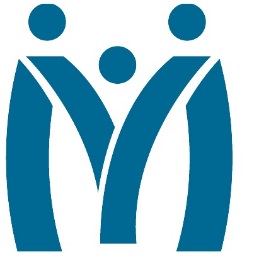 Metropolitan Human Services District 
Board of Directors Meeting
June 24, 2022|12:30pm3100 General DeGaulle Drive, New Orleans, LA 70114 – Large Conference Room
MHSD fulfills its statutory role as the planning body for the behavioral health, addiction and intellectual/developmental disability services for the residents of Orleans, Plaquemines and St. Bernard Parishes by ensuring that eligible residents in these parishes have access to person centered and recovery focused supports designed to optimize their role in the community.Call to OrderApproval of the March 30, 2022 MinutesMonitoring ReportsMonthly Dashboard & Telehealth Report (postponed for next meeting)Fiscal Report: FY 21 Analysis as of May 31, 2022June Reports: Budget ReviewExecutive Director ReportDecision Information Officer Elections/Board TrainingApproval of Contracts over $300,000Consent AgendaSelf-evaluation: Board Performance ReviewAdjournAgenda